Vorname und Nachname (Mitglied)Straße und HausnummerPostleitzahl/WohnortTelefonnummerE-Mail Adresse      Name/Geburtsdatum des Kindes/der KinderGruppenzugehörigkeitFolgenden Mitgliedsbeitrag stelle/n ich/wir dem Verein jährlich zur Verfügung: 20.00 Euro Beitrag meiner Wahl in Höhe von:            Euro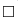                     Ich melde mich zusätzlich als HelferSEPA-LastschriftmandatIch ermächtige den „Förderverein ctt Kindergarten Haus auf dem Wehrborn e.V.“, Zahlungen von meinem Konto mittels Lastschrift einzuziehen. Zugleich weise ich mein/unser Kreditinstitut an, die vom „Förderverein ctt Kindergarten Haus auf dem Wehrborn e.V.“ auf mein Konto gezogenen Lastschriften einzulösen. Der Betrag ist jährlich zu Beginn des Geschäftsjahres (01.08.–31.07.) fällig. Tritt ein Vereinsmitglied unterjährig in den Verein ein, ist der Jahresbeitrag innerhalb von 10 Tagen ab Abgabe des Antrags auf Vereinsmitgliedschaft zur Zahlung fällig. Die Einzugsermächtigung kann von mir/uns jederzeit widerrufen werden.Vorname und Nachname des KontoinhabersIBANBICOrt und Datum 					  UnterschriftBitte im Briefkasten des Fördervereins einwerfen oder per Post senden an:Förderverein ctt Kindergarten Haus auf dem Wehrborn e.V., 1. Vorsitz Nina Steil, Ponter Weg 23, 54309 Newel OT ButzweilerDatenschutzSchriftliche Einwilligung gemäß DatenschutzDie im Vertrag angegebenen personenbezogenen Daten, insbesondere Name, Anschrift, Telefonnummer, Bankdaten, E-Mailadresse, die allein zum Zwecke der Durchführung des entstehenden Vertragsverhältnisses notwendig und erforderlich sind, werden auf Grundlage gesetzlicher Berechtigungen erhoben.Einwilligung in die Datennutzung zu weiteren ZweckenSind Sie mit den folgenden Nutzungszwecken einverstanden, kreuzen Sie diese bitte entsprechend an. Wollen Sie keine Einwilligung erteilen, lassen Sie die Felder bitte frei. Ich willige ein, dass mir der Förderverein des ctt Kindergarten Haus auf dem Wehrborn e.V. postalisch, per E-Mail oder telefonisch Informationen zur Vereinsarbeit übersendet.Ort, Datum 	 	 	 	 	UnterschriftRechte des Betroffenen: Auskunft, Berichtigung, Löschung und Sperrung, Widerspruchsrecht Sie sind gemäß Artikel 15 DSGVO jederzeit berechtigt, gegenüber dem Förderverein ctt Kindergarten Haus auf dem Wehrborn e.V. um umfangreiche Auskunftserteilung zu den zu Ihrer Person gespeicherten Daten zu ersuchen.Gemäß Artikel 17 DSGVO können Sie jederzeit gegenüber dem Förderverein ctt Kindergarten Haus auf dem Wehrborn e.V. die Berichtigung, Löschung und Sperrung einzelner personenbezogener Daten verlangen.Sie können darüber hinaus jederzeit ohne Angabe von Gründen von Ihrem Widerspruchsrecht Gebrauch machen und die erteilte Einwilligungserklärung mit Wirkung für die Zukunft abändern oder gänzlich widerrufen. Sie können den Widerruf entweder postalisch, per E-Mail oder per Fax an den Vertragspartner übermitteln. Es entstehen Ihnen dabei keine anderen Kosten als die Portokosten bzw. die Übermittlungskosten nach den bestehenden Basistarifen.